ПРЕДМЕТ:Одговор заинтересованом лицу на упућен захтев за додатним информацијама и појашњењима у вези јавне набавке мале вредности добара бр.3/2019Везано за допис потенцијалног понуђача, деловодног броја наручиоца 03-155/1 од 28.01.2019.године, у складу са чланом 63.став 3.Закона о јавним набавкама (Сл.гласник РС бр.124/2012,14/2015 и 68/2015), дајемо следеће појашњење конкурсне документације:Питање заинтересованог лица : Postovani,Kao dodatni uslov navodite:- да у претходне 3 године (2015,2016,2017) није исказао пословни губитак, s tim u vezi ako je preduzece osnovano 2016, 2017 godine, smatramo da je jedino objektivno da dostavi dokaze od dana osnivanja, te na osnovu toga ponuda ne sme biti neprihvatljiva??Одговор комисије : Подразумева се да финансијски капацитет као додатни услов, а који је дефинисан као неисказивање губитка у пословању у претходне три године (2015., 2016. и 2017.) привредни субјект који је основан након 2015.године не може испунити.Имајући у виду ову чињеницу, а у складу са чланом 12.став 1 ЗЈН наручилац од понуђача који су основани након 2015.захтева да у целокупном периоду свог пословања нису исказали губитак у пословању, а што се доказује достављањем биланса стања и биланса успеха у виду фотокопије оверене печатом и потписом овлашћеног лица или Извештаја о бонитету за јавне набавке BON-JN, издат од стране Агенције за привредне регистре који садржи сажети биланс стања и успеха за године за које постоје јавно објављени финансијски извештаји.Дакле, чињеница да је понуђач основан након 2015.године неће бити услов да понуда тог понуђача буде оцењена као неприхватљива.Овај докуменат представља саставни део конкурсне документације бр.3/2019 Наручилац ПУ “Чика Јова Змај“ у Пироту одговор објављује на Порталу јавних набавки и интернет страници наручиоца у року од три дана од дана пријема захтева. С поштовањем, Комисија за јавну набавку бр.3/2019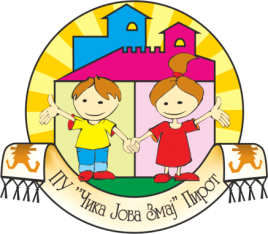 Дел.бр.02-158/1Датум:28.01.2019.год.Страна  1 од  1Предшколска установа „Чика Јова Змај“, Ул. Војводе Степе 15, 18300 ПиротТел.010/215-000-5	E-mail: lanepi@mts.rs; javnenabavkevrtic@gmail.com; Internet stranica: www.pucikajovazmaj.rs	Предшколска установа „Чика Јова Змај“, Ул. Војводе Степе 15, 18300 ПиротТел.010/215-000-5	E-mail: lanepi@mts.rs; javnenabavkevrtic@gmail.com; Internet stranica: www.pucikajovazmaj.rs	